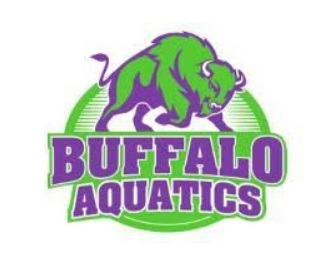 Photography Consent FormBuffalo Area Aquatic Club (BAAC) may wish to take photographs (individual and in groups) of swimmers under the age of 18 that may include your child during their membership in the club.  All photos will be taken and published in line with club policy.  The club requires parental consent to take and use photographs. Parents have a right to refuse agreement to their child being photographed. As the parent/caregiver of _______________________________, I allow the following:Take photographs to use on the club’s secure website Consent given     				Consent refused Take photographs to include with newspaper articles Consent given 	    			Consent refused Take photographs to use on club notice boards Consent given     				Consent refused Video for training purposes only Consent given     				Consent refused Signed: _______________________________________________________________ Dated: ________________________________________________________________ Please return this form to: _________________________________________________